Walking With Purpose Spring 2024: Beholding Your King RegistrationTuesday Session Dates: 3/5, 3/12, 3/19, 3/26, 4/9, 4/16, 4/23, 4/30, 5/7We live in a self-centered culture that all too often leaves us feeling empty and dissatisfied. A fuller view of God and His glory is the perfect antidote, which you will experience in Beholding Your King.
We’ll study King David, select psalms, the temple, and many Old Testament prophets and see the ways in which they all point to the coming King of Kings, Jesus Christ. This Bible study is the second part of a two-part series and is ideally completed after Beholding His Glory. First NameLast NameEmail AddressPhone # ContactBeholding Your King $23Includes the scripture study book]tax/shipping, one hospitality the first week, and eight additional weeks of beverages and paper products.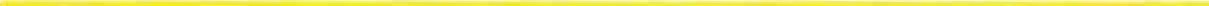 Please attach your $23 payment (cash or check payable to ICC) to this completed form.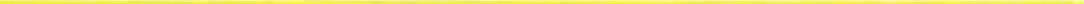 PLEASE NOTE: If you choose to order the book yourself online through Walking With Purpose, your total cost would be $28.27 instead.Which Session?Please circle one:Daytime  1:00-2:30pm   OR    Evening 6:00-7:30pmI am interested in being a small group leader…Please circle one:Yes   OR    No